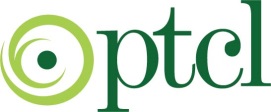    PAKISTAN TELECOMMUNICATION COMPANY LIMITEDTENDER NOTICEAnnual Repair and Maintenance of 2 x 120 KVA Liebert NXR Emerson UPS for Satellite Earth Station, Dehmandro, PTCL, KarachiSealed tenders are invited from vendors registered with PTCL for “Annual Repair and Maintenance of 2 x 120 KVA Liebert NXR Emerson UPS for Satellite Earth Station, Dehmandro, PTCL, Karachi” under the jurisdiction of G.M. Network (Deployment & Ops.) KTR-II & III, Karachi. The Tender documents may be obtained from the SM Finance Office, near Hatim Alvi Road, EVP office Clifton Karachi, during working hours from 08-07-2017 to 15-07-2017 on payment of Rs. 500/- (non-refundable) with the cashier of the Account Office.Bids may be submitted to the office of Senior Manager (Finance), Business Zone South PTCL near Hatim Alvi Road, EVP office Clifton Karachi along with Bid Security of 2% of total tender amount in shape of CDR in favor of Senior Manager (Finance) Operation Transmission South Karachi be put in a separate envelope along with the Technical proposal. Bids shall be submitted as per instructions provided in tender documents on or before 16-07-2017. Bids received after the dead line shall not be accepted.PTCL reserves the right to reject any or all bids and to annul the bidding process at any time, without thereby incurring any liability to the affected bidder (s) or any obligations to inform the affected bidder (s) of the grounds for PTCL’s action.The contractors registered with PTCL for this particular category would be eligible to participate in the tender. The bidders in this regard are advised to attach copy of their valid registration and vendor code with PTCL.All correspondence on the subject may be addressed to the undersigned.Akbar Noman (SM)e-mail: akbar.noman@ptcl.net.pkContact Person (M. Zubair): 0333-2205068